PŘESMYČKY:LVEASSLIREVOOBRZŘAÁRMKKINEÁTFŠNEUDRVDOPLŇOVAČKY:F-K-ERB-L-E-IKR-Š-NM-N-R-TŠ-T-Č-KPOZNÁVAČKA: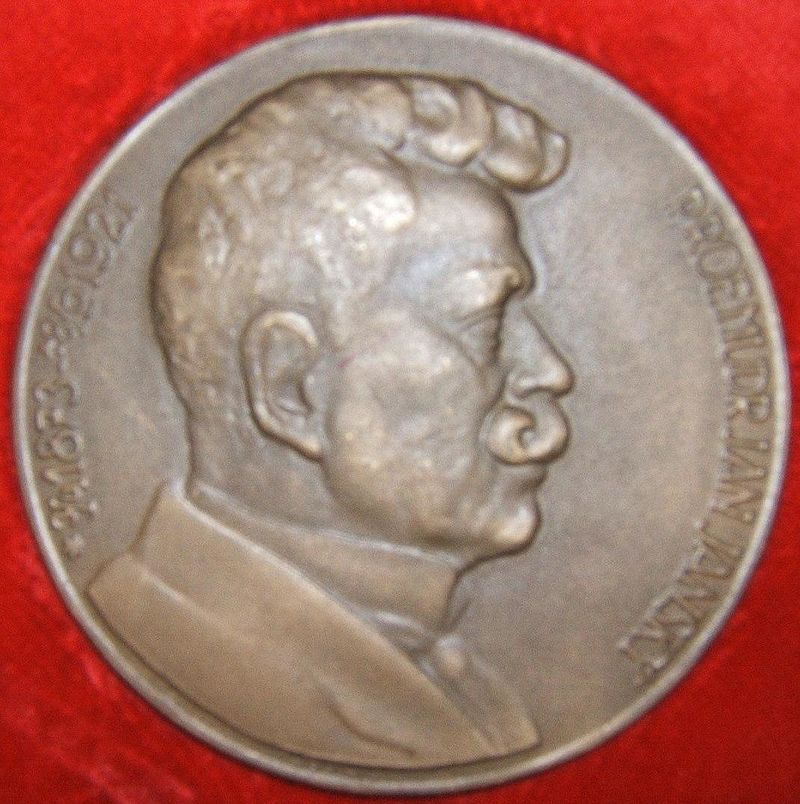 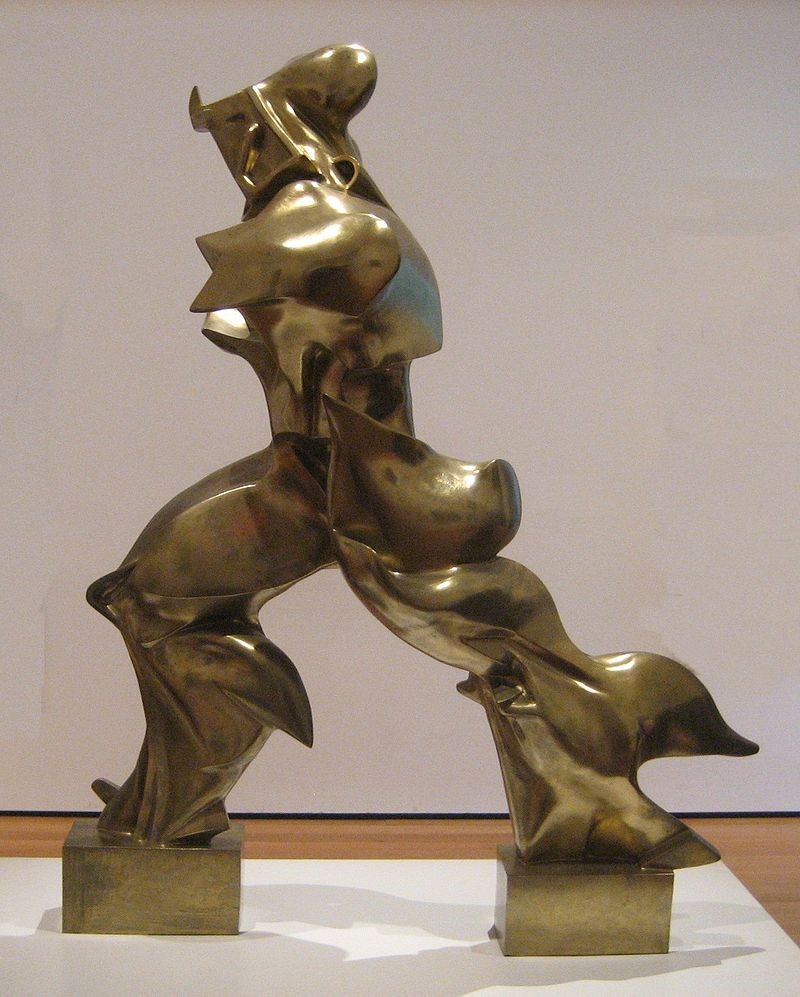 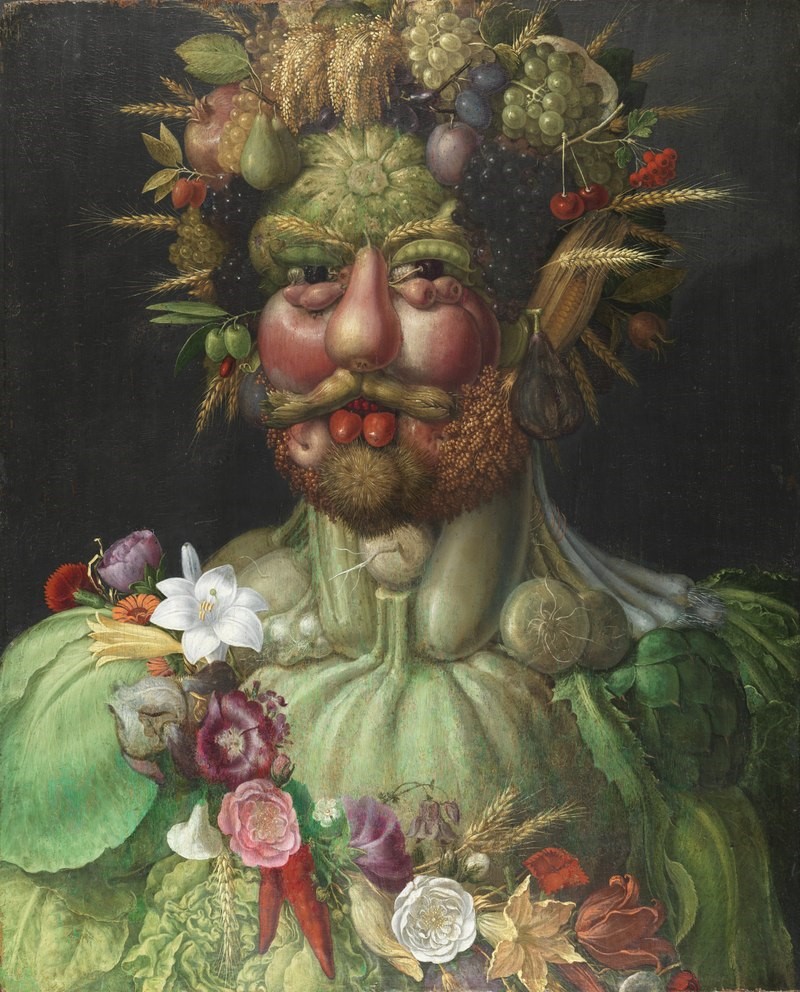 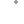 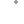 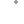 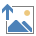 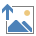 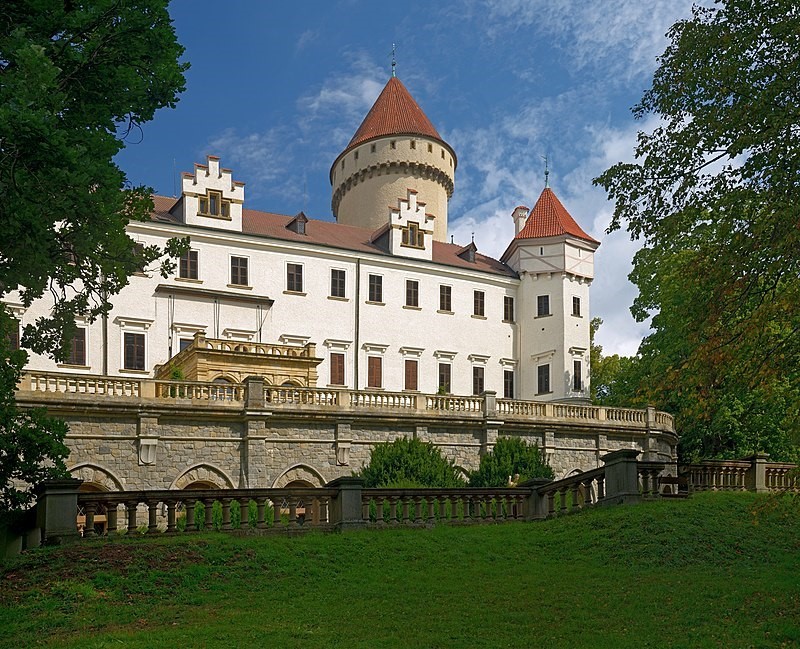 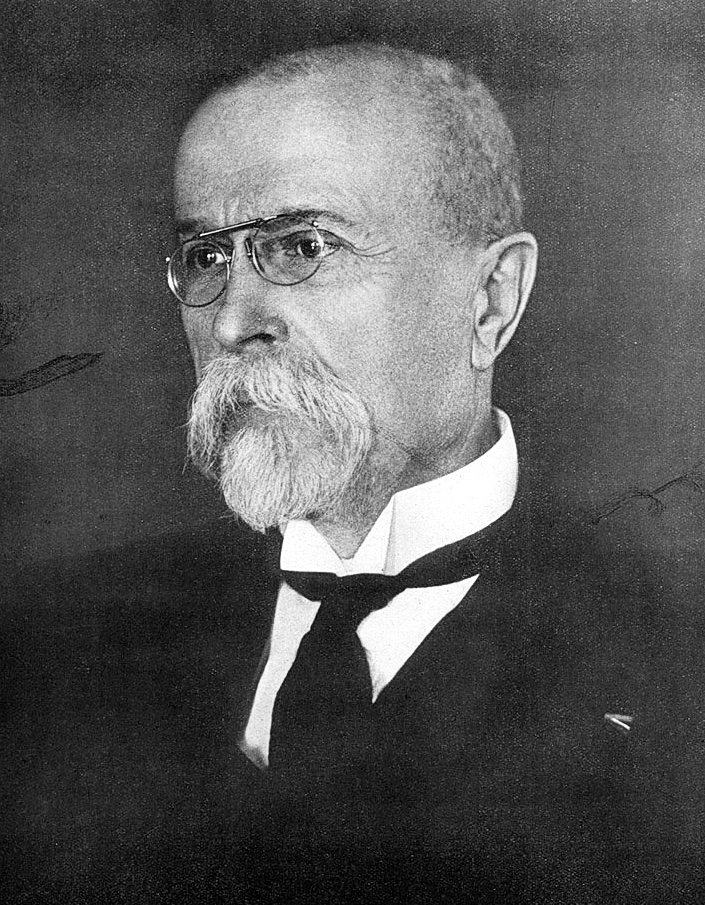 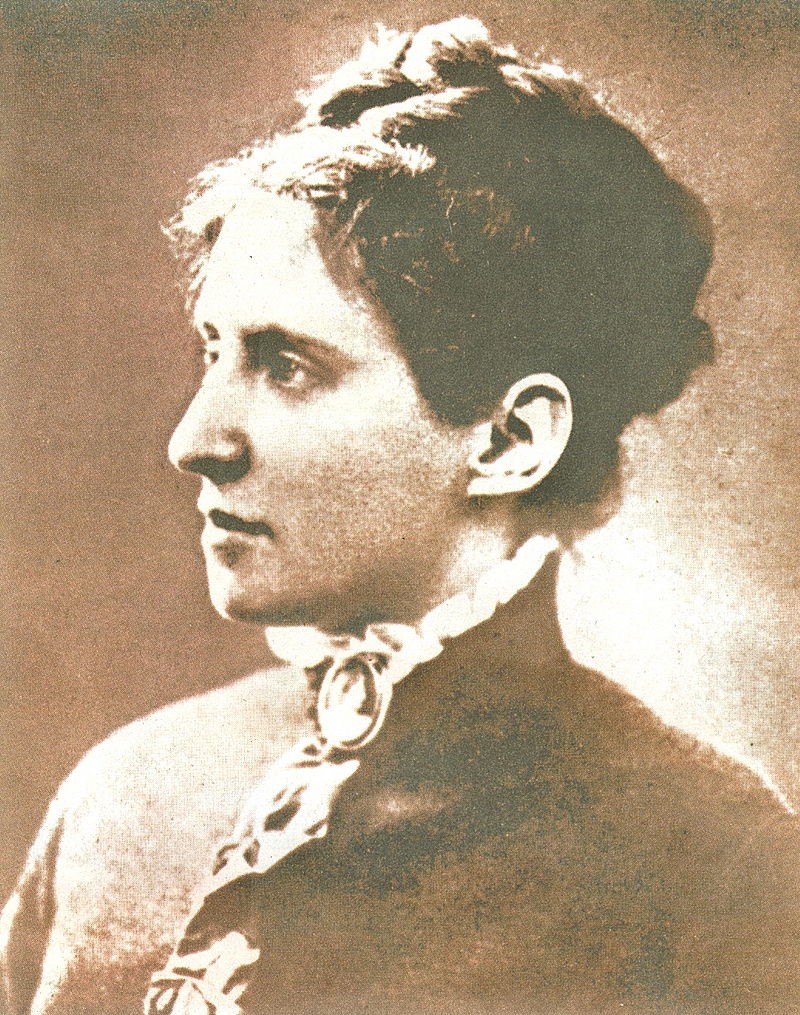 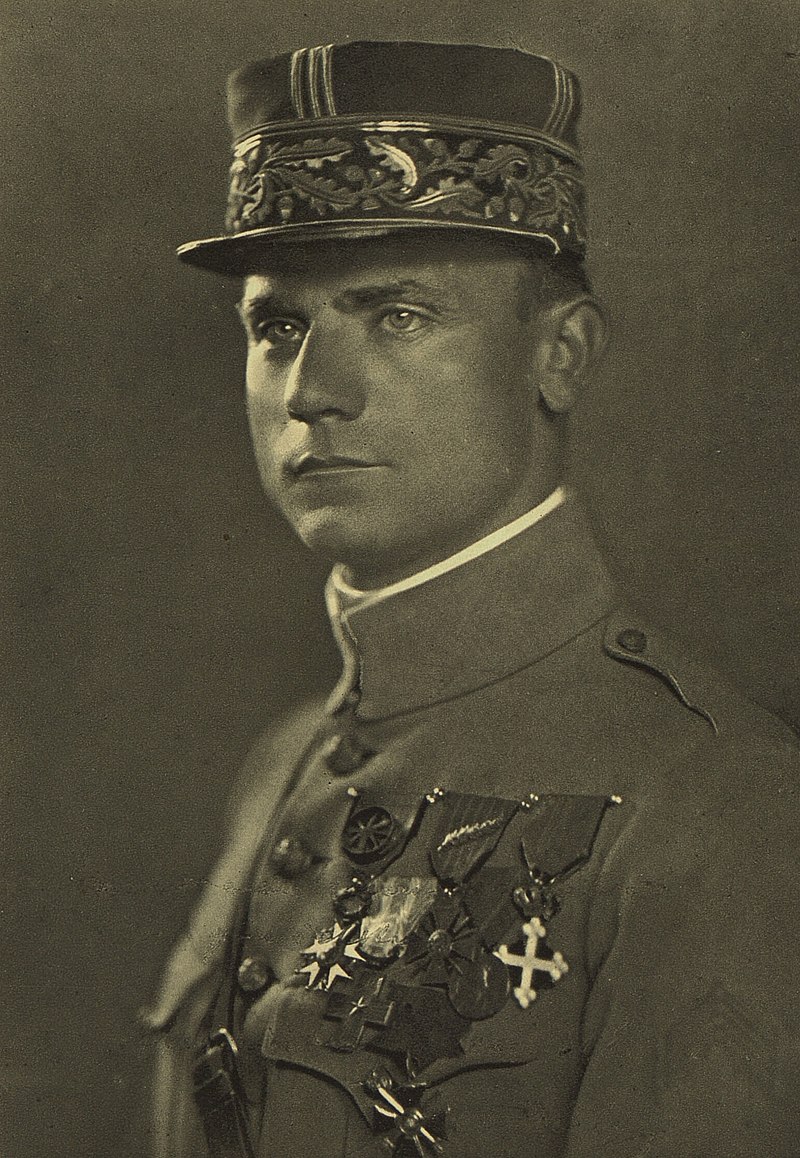 